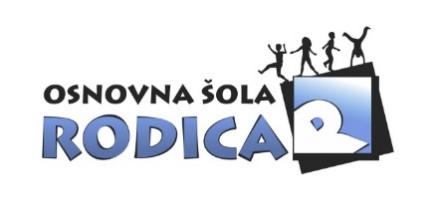 razred 2018/2019 Učbeniki iz učbeniškega sklada: Delovni zvezki:Ravnateljica: Milena VidovičPripomočki in ostala gradiva za 5. razred 2018/2019:        Če so stvari uporabne iz prejšnjih let, ne kupujte novih!Ravnateljica: Milena VidovičNASLOVAVTORJIZALOŽBAOPOMBERadovednih 5, berilo 5M. Blažič et al.Rokus Klett, leto potrditve 2015Radovednih 5, naravoslovje in tehnika 5 (učbenik za NIT)P. Mežnar, M. Slevec, A. ŠtucinRokus Klett, leto potrditve 2015Radovednih 5, družba 5, učbenik za družboH. Verdev, B. ŽlenderRokus Klett, leto potrditve 2015Young explorers, učbenik 2, angleščinaN. Lauder, P. Shipton, S. TorresOUP, MKT, 2017NOVO v skladuNASLOVAVTORJIZALOŽBACENA (eur)komplet petih samostojnih delovnih zvezkov Radovednih pet (SLJ, MAT, NIT, DRU, GUM) in priročnik s praktičnim gradivom za NIT + brezplačne prilogeveč avtorjevRokus Klett68,00Young explorers, delovni zvezek 2, za angleščinoN. Lauder, P. Shipton, S. TorresOUP, MKT, 201714,90SKUPAJ82,90Kupite sami:Spodaj našteti pripomočki so skupni (ne kupujte jih, kupili jih bomo v šoli in razdelili stroške)vložna mapa z listi (za gospodinjstvo)mapa s trdimi platnicaminotni zvezek4 x A4 zvezki, črtasti, z robom1 x A4 zvezek, mali karošportna oprema (kratke hlače, majica, športna obutev)copati z nedrsečimi podplativeliko šablonsko ravnilogeotrikotnikšestilosuhe barviceflomastri, 12 komlepilo v stikusvinčnik HBnalivno perobrisalecradirkašilčekrdeč kemični svinčnikškarjeselotejptempera barvice (komplet)čopiči (1 x okrogel št. 4 in 2 x ploščata  št. 8 in 16)voščenke (tanke)barvni papir - kolažrisalni listilepilo Mekolglinabel šeleshamer A3 in A4barvni šeleshamer A3 in A4žica za izdelovanje skulpturdas masa (rjava, bela)